Employment Opportunity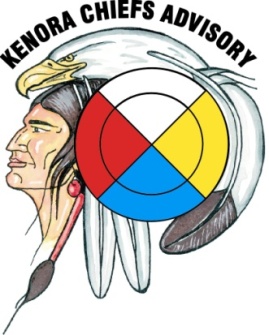 Internal/ExternalPOSITION:			Child & Youth Case ManagerMental Health & AddictionsRESPONSIBLE TO:		Manager - Child & Youth ServicesSummary of Duties:Develop individual psychosocial assessments and individualized treatment plans for children, youth and families. Provide information and education to children and youth regarding mental illness and addictions.Provide counseling, assessment and referrals for children and youth populations.  Be capable of assessing and responding to high risk children and youth. Knowledge of crisis intervention and applicable legislation pertaining to children.  Experience with case management and child advocacy models.Experience providing services within First Nations communities.Facilitate linkages to community providers and local agencies.Maintain accurate and timely client data in accordance with program requirements.Perform additional functions as required.Qualifications:University degree preferably in social work (or psychology). College diploma from a recognized post-secondary institution with experience in children services will also be considered.Requirement of at least 2 years experience in counseling children and youth.Ability to deal with crisis and post-crisis situations.Excellent written, oral, interpersonal and presentation skills.Excellent computer skills.Knowledge of the Anishinabe culture and language.Ability to work both independently and as a team member.Applicants should possess a valid driver’s license/insurance, have a vehicle and be willing to travel when required.Current satisfactory criminal record check with vulnerable sector search.Please forward resume cover letter and 3 references by Friday, April 13, 2018 at 4:30 p.m. to:Danika Tom, Support Services ManagerKenora Chiefs AdvisoryPO Box 349 –240 Veterans DriveKenora ON, P9N 3X4Fax:  807-467-2656danika.tom@kenorachiefs.caWe thank all that apply, but only those selected for an interview will be contacted.